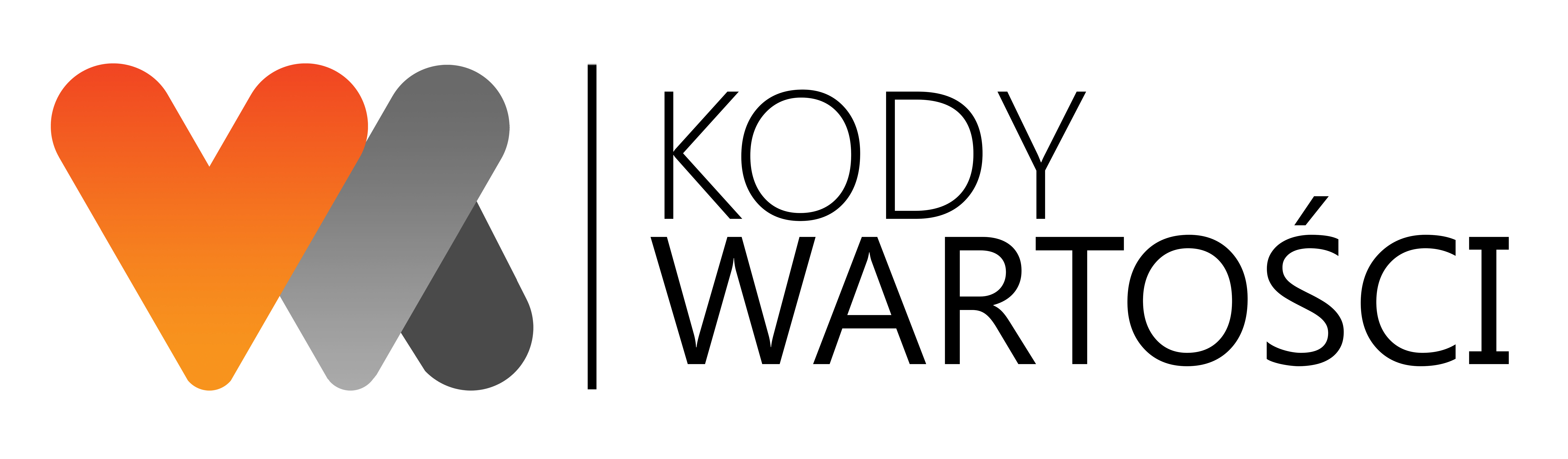 SPOTKANIE SUKCESYJNEdla przedstawicieli polskich firm rodzinnychz sektora mikro, małych i średnich przedsiębiorstwBielsko Biała 6 maja 2015realizowane w ramach projektu„PI. Kody wartości – efektywna sukcesja w polskich firmach rodzinnych”współfinansowanego ze środków Europejskiego Funduszy Europejskiego pod nadzorem Polskiej Agencji Rozwoju Przedsiębiorczościw ramach Poddziałania 2.1.1 Programu Operacyjnego Kapitał Ludzki.FORMULARZ ZGŁOSZENIOWYWypełniony czytelnie formularz, prosimy przesłać e-mailem na adres zkordus@ibrpolska.pl do dnia 30 kwietnia.Kontakt:Zofia Kordusmail: zkordus@ibrpolska.pltel. (61) 853 20 10Lewandowska i Partnerzyul. Fredry 7/161-809 PoznańWyrażam zgodę na przetwarzanie moich danych osobowych zawartych w formularzu zgłoszeniowym dla potrzeb niezbędnych do realizacji procesu rekrutacji zgodnie z Ustawą z dn. 29. sierpnia 1997 r. o ochronie danych osobowych (Dz. U. z 2002 r. Nr 101, poz. 926 z późniejszymi zmianami).	      Data i podpisDane uczestnika warsztatów:Dane uczestnika warsztatów:Dane uczestnika warsztatów:Dane uczestnika warsztatów:ImięNazwiskoNazwa firmy i AdresE-mailTelefonInformacje dodatkowe:Informacje dodatkowe:Informacje dodatkowe:Informacje dodatkowe:Oświadczam, iż firma, którą reprezentuję, jest firmą rodzinnąOświadczam, iż firma, którą reprezentuję, jest firmą rodzinnąTAKOświadczam, iż firma, którą reprezentuję, jest firmą rodzinnąOświadczam, iż firma, którą reprezentuję, jest firmą rodzinnąNIEWielkość reprezentowanej firmy w rozumieniu Rozporządzenia Komisji Europejskiej KE 800/2008Wielkość reprezentowanej firmy w rozumieniu Rozporządzenia Komisji Europejskiej KE 800/2008Mikro przedsiębiorstwoWielkość reprezentowanej firmy w rozumieniu Rozporządzenia Komisji Europejskiej KE 800/2008Wielkość reprezentowanej firmy w rozumieniu Rozporządzenia Komisji Europejskiej KE 800/2008Małe przedsiębiorstwoWielkość reprezentowanej firmy w rozumieniu Rozporządzenia Komisji Europejskiej KE 800/2008Wielkość reprezentowanej firmy w rozumieniu Rozporządzenia Komisji Europejskiej KE 800/2008Średnie przedsiębiorstwoRok założenia firmyRok założenia firmyRola pełniona przez uczestnika warsztatów w firmie, którą reprezentujeRola pełniona przez uczestnika warsztatów w firmie, którą reprezentujeWłaściciel firmy rodzinnejRola pełniona przez uczestnika warsztatów w firmie, którą reprezentujeRola pełniona przez uczestnika warsztatów w firmie, którą reprezentujePotencjalny SukcesorRola pełniona przez uczestnika warsztatów w firmie, którą reprezentujeRola pełniona przez uczestnika warsztatów w firmie, którą reprezentujeLider procesów HR w firmie rodzinnej Rola pełniona przez uczestnika warsztatów w firmie, którą reprezentujeRola pełniona przez uczestnika warsztatów w firmie, którą reprezentujePracownik firmy rodzinnej